       Ξεκινούν οι εγγραφές στο Τμήμα Ενηλίκων του ΔΗ.ΠΕ.ΘΕ. ΡούμεληςΈνας κόσμος δημιουργίας και έκφρασης μέσα από την τέχνη του θεάτρου είναι ανοιχτός πλέον και για τους ενήλικες. Το ΔΗ.ΠΕ.ΘΕ. Ρούμελης σας ενημερώνει ότι, από σήμερα Τρίτη 16 Οκτωβρίου ξεκίνησαν, για άλλη μια χρονιά, οι εγγραφές στο Τμήμα Ενηλίκων του Θεατρικού Εργαστηρίου του ΔΗ.ΠΕ.ΘΕ. Ρούμελης για την περίοδο 2018-2019. Υπεύθυνος του τμήματος θα είναι ο ηθοποιός Γιώργος Δάμπασης.Στο θεατρικό εργαστήρι θα παραδίδονται τα μαθήματα: Υποκριτική Τέχνη, Αυτοσχεδιασμός, Δημιουργία και Ανάλυση Ρόλου, Σκηνική Δράση, Θεατρική Κινησιολογία, Ασκήσεις Ορθοφωνίας.Τα μαθήματα θα γίνονται κάθε Δευτέρα στο Πολιτιστικό Κέντρο του Δήμου Λαμιέων, Λεωνίδου 9-11, στο 2ο όροφο και οι ώρες μαθημάτων θα είναι: για το Α΄ Τμήμα 5:00μ.μ.-7:00μ.μ. και για το Β΄ Τμήμα 7:00μ.μ. - 9:00μ.μ.Στο τέλος της εκπαιδευτικής χρονιάς θα δοθεί μία παράσταση από τα μέλη του τμήματος, στην οποία θα παρουσιαστεί το αποτέλεσμα της δουλειάς τους.Η μηνιαία συμμετοχή θα είναι: κανονικό: 20€, για μαθητές, φοιτητές, πολύτεκνους: 10€, για ανέργους: 5€, Ειδικές εκπτώσεις σε αδέρφια.Η έναρξη των μαθημάτων θα γίνει τη Δευτέρα 22 Οκτωβρίου 2018.Για περισσότερες πληροφορίες οι ενδιαφερόμενοι μπορούν να επικοινωνούν στο τηλέφωνο 22310 33325.Από το Γραφείο Τύπου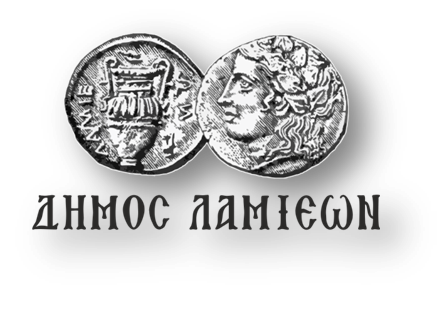 ΠΡΟΣ: ΜΜΕ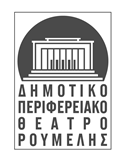 ΔΗΜΟΣ ΛΑΜΙΕΩΝΓραφείο Τύπου& ΕπικοινωνίαςΛαμία, 16/10/2018